ЗАЯВЛЕНИЕПрошу принять моего сына/дочь _____________________________________________________________________________________________________________________________,(фамилия, имя, отчество ребёнка полностью)Число ______ месяц ____________ год рождения____________,учащегося____________________________________________________________________, (указать учебное заведение, адрес учебного заведения)Проживающего(ей) по адресу:___________________________________________________(населенный пункт, улица, дом, квартира)сотовый телефон ребенка _________________________________,для занятий по _____________________________________________программепо виду спорта______________________________________________Сведения о родителях (законных представителях):ФИО отца ___________________________________________________________________Телефон сотовый __________________________ФИО матери _________________________________________________________________Телефон сотовый __________________________К заявлению прилагаю:1. Медицинскую справку из медицинского учреждения, подтверждающую отсутствие у поступающего(щей) противопоказаний для освоения образовательной программы в области физической культуры и спорта;2. Сертификат дополнительного образования;3. Согласие на обработку персональных данных; 4. Копию свидетельства о рождении (копия паспорта для детей старше 14 лет);5. Фотографии 3*4 – 2 шт.- - - - - - - - - - - - - - - - - - - - - - - - - - - - - - - - - - - - - - - - - - - - - - - - - - - - - - - - - - - - - - - - - - - Зачислен в группу _________ приказ №______ от ________________________Зам. директора по УР __________________________ (_____________________)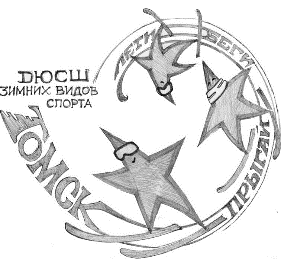 УПРАВЛЕНИЕ ФИЗИЧЕСКОЙ КУЛЬТУРЫ И СПОРТА АДМИНИСТРАЦИИ ГОРОДА ТОМСКАМУНИЦИПАЛЬНОЕ АВТОНОМНОЕ УЧРЕЖДЕНИЕ ДОПОЛНИТЕЛЬНОГО ОБРАЗОВАНИЯ «ДЕТСКО-ЮНОШЕСКАЯ СПОРТИВНАЯ ШКОЛА ЗИМНИХ ВИДОВ СПОРТА ГОРОДА ТОМСКА»Королева ул., д. 13, Томск, 634055, тел. (3822) 28-23-88, e-mail: dyssh.zvs@gmail.com, ОГРН/ОКПО 1027000882193/28825699, ИНН/КПП 7018048486/701701001УПРАВЛЕНИЕ ФИЗИЧЕСКОЙ КУЛЬТУРЫ И СПОРТА АДМИНИСТРАЦИИ ГОРОДА ТОМСКАМУНИЦИПАЛЬНОЕ АВТОНОМНОЕ УЧРЕЖДЕНИЕ ДОПОЛНИТЕЛЬНОГО ОБРАЗОВАНИЯ «ДЕТСКО-ЮНОШЕСКАЯ СПОРТИВНАЯ ШКОЛА ЗИМНИХ ВИДОВ СПОРТА ГОРОДА ТОМСКА»Королева ул., д. 13, Томск, 634055, тел. (3822) 28-23-88, e-mail: dyssh.zvs@gmail.com, ОГРН/ОКПО 1027000882193/28825699, ИНН/КПП 7018048486/701701001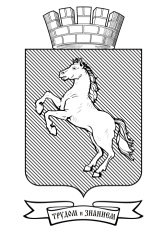 Директору МАУ ДО ДЮСШ ЗВССергею Владимировичу Понеделкоот __________________________________________________________        (ФИО родителя/законного представителя/ полностью)________________________________________________________________________(дата)(ФИО)(подпись)